OBSERVATIONS ON PLANNING APPLICATION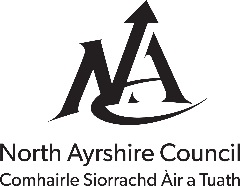 NORTH AYRSHIRE COUNCIL - REGENERATIONTo: ePlanning, Cunninghame House, IrvineApplication NumberApplication Number21/00022/PPPlannerRecommendationRecommendationRegeneration ContactEmailTelephoneApplication DetailsApplication DetailsApplication DetailsApplication DetailsType of ConsentApplicantMr Neil ArthurMr Neil ArthurMr Neil ArthurProposed DevelopmentRenewal of unexpired planning permission 18/00019/PP to replace existing attached barn with one and a half storey dwellinghouse.Renewal of unexpired planning permission 18/00019/PP to replace existing attached barn with one and a half storey dwellinghouse.Renewal of unexpired planning permission 18/00019/PP to replace existing attached barn with one and a half storey dwellinghouse.LocationBroombrae, Blackwaterfoot, Brodick, Isle of ArranBroombrae, Blackwaterfoot, Brodick, Isle of ArranBroombrae, Blackwaterfoot, Brodick, Isle of ArranDrawing Number(s)Location Plan and Layout PlansLocation Plan and Layout PlansLocation Plan and Layout PlansDated14/01/21Date Received14/01/21CommentsCommentsAs per previous application, Active Travel and Transport have no transport related objections to this proposal. Sightlines from the access are acceptable. 2 parking bays are proposed. This is acceptable for a 2 bedroom property.  ConditionsConditionsNilSigned:C FitzsimmonsDate:19/01/21PPCAITRIONA McAULEY, HEAD OF SERVICE, ECONOMIC DEVELOPMENT & REGENERATIONCAITRIONA McAULEY, HEAD OF SERVICE, ECONOMIC DEVELOPMENT & REGENERATIONCAITRIONA McAULEY, HEAD OF SERVICE, ECONOMIC DEVELOPMENT & REGENERATIONNotes for intimation to ApplicantNotes for intimation to ApplicantCopies To:Copies To:(i)A Construction Consent will be required by the applicant (S21)*Roads(ii)A Road Bond will be required to be submitted by the applicant (S17)*Roads Lighting(iii)A Road Opening Permit will be required by the applicant (S56)** Relevant Section of the Roads (Scotland) Act 1984* Relevant Section of the Roads (Scotland) Act 1984